Какие вопросы у тебя вызвали трудности? (отметить « X »)В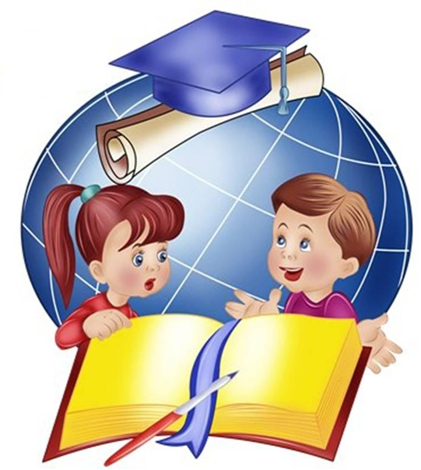 Муниципальная олимпиадамладших школьниковпо русскому языку               2014-2015 учебный год                               3  класс,  задание20 марта, г. Усть - ЛабинскМуниципальная олимпиадамладших школьниковпо русскому языку               2014-2015 учебный год                               3  класс,  задание20 марта, г. Усть - ЛабинскВнимательно прочитайте каждое задание и запиши правильные ответы.Время на выполнение задания  - 60 минут. Желаем успехов !!!Поставь в словах знак ударения:Завидно, камбала, квартал, дожил, красивее, гусеница, жаворонок, задал, статуя, звонит, столяр, щавель.Замени высказывания одним сложным словом с соединительной гласной. Человек, который любит трудиться - _______________________________Ферма, на которой разводят птицу - ________________________________Лесные насаждения, защищающие поля - ___________________________Судно с паровым двигателем -_____________________________________Человек, который любит принимать гостей- _________________________Лекарственное средство против боли -______________________________Слова рыбак, простак, чужак, казак оканчиваются одинаково, но по составу одно из них отличается. Найди его.ОТВЕТ: __________________________________________________________________Выпиши подчёркнутые слова, определи, какой частью речи они являются:     Стою на нашем берегу, покой границы берегу.                             Больной плохо переносил лекарство.Кто без кисти и белил крыши города белил?ОТВЕТ: ______________________________________________________________________________________________________________________________________Выпишите слова, которые от изменения ударения меняют свой смысл:   Атлас, свёкла, щавель, цемент, трусить, премировать,  орган, венец ОТВЕТ: __________________________________________________________________Укажите, в каких словосочетаниях выделенное слово, употреблено с предлогом  «по»1.  (по)казалось облако                2.  (по)дуло свежестью      3.  скакать (по)степи                     4.  разметала (по)дорогамА.3,4                   Б. 3,4                 В.2,4                        Г. иной ответОТВЕТ: __________________________________________________________________ Каждое словосочетание замени одним словом с суффиксом:
Человек, который любит шутить – …
Житель Москвы – …
Свойство доброго человека – 
Человек, который богат на выдумки – …
Женщина-повар – …
Музыкант, играющий на скрипке – …
Специалист в области науки химии – …
Смелый человек – …
Человек, любящий мечтать – …
Жадная девочка – …
Участник игры – …Анаграммы, а попросту «перевёртыши» - это  слова, составленные из одних и тех же букв. Попробуйте, пользуясь всеми буквами только данных слов, составить новые слова. Логика – Ракета – Каприз – Мольба – Каратист – Какое из этих слов по смыслу существенно отличается от остальных? Почему?
          а) буран;       б) ураган;        в) вьюга;       г) метель;           д) пурга.ОТВЕТ: ____________________________________________________________________________________________________________________________________Запишите транскрипцию словКонечно, сосед, съедобные, объедки, черешня, ноябрь, подъезд, полакомиться, окрестностьОТВЕТ: _______________________________________________________________________________________________________________________________________________________________________________________________________________________________________________________________________________________________________________________________________________Напишите о чем идет речь, одним словом?А.    Его вешают, приходя в уныние; его задирают, зазнаваясь; его всюду суют, вмешиваясь не в свое дело.________________
Б.    Не цветы, а вянут, не ладоши, а ими хлопают, если чего-то не понимают; не белье, а их развешивают чрезмерно доверчивые.___________________
В.  Он в голове у легкомысленного человека; его советуют искать в поле, когда кто-нибудь бесследно исчезает; на него бросают слова и деньги те, кто их не ценит.________________
Г.    Его проглатывают, когда человек очень молчалив, или держат за зубами, пытаясь сохранить секрет__________________Подчеркни слова, у которых нет приставки: Спор,    осмотр,      повар,     запах,      порог,    поход,     сторож. У каких имен существительных нет формы единственного числа?              Очи, бигуди, жалюзи, усы, санки,  коньки, каникулы.ОТВЕТ: __________________________________________________________________Вставь гласные буквы и прочитай поговорку.а) з двм зйцм пгншьс н днг н пймшь.б) смр днг н ждтОТВЕТ: ______________________________________________________________________________________________________________________________________Замени  выражения  одним  словом:            Клевать носом -…………………………………………            Зарубить на носу -………………………………………            Чесать языком -…………………………………………            Дать стрекача -………………………………………….            Ломать голову -…………………………………………                   